FORMULARIO DE ENTREVISTA VIRTUALMaestría en FilosofíaModalidad virtualINFORMACIÓN PERSONAL DEL POSTULANTE(*) Indique institución, denominación del título, período de cursado y grado de avance (completó parcial o totalmente el plan de seminarios / elaboró el proyecto de tesis / obtuvo la aprobación del mismo / alcanzó la titulación).De haber aprobado cursos en condiciones de acreditar en la Maestría en Filosofía, consígnelos, señalando el nombre del disertante, la carga horaria total y la modalidad de aprobación (monografía, coloquio, trabajo práctico individual o grupal, etc.).¿Por qué está interesado en cursar la Maestría en Filosofía?¿Cuál de las dos orientaciones está interesado en cursar: la de filosofía social y política o la de filosofía e historia de la ciencia? ¿Por qué?:¿Qué cursos orientados correspondientes a la otra mención cree que serían útiles para complementar su formación?¿Tiene en vista algún posible tema de tesis? ¿O un área temática en particular?¿Conoce a algún profesor del cuerpo docente de la Maestría o de la Universidad con el que tendría interés en desarrollar su proyecto de tesis?¿Cuál es el horizonte temporal de su programa viable de cursado (incluyendo la elaboración y ejecución del proyecto de tesis)?Menos de tres años. Entre tres y cuatro años.Entre cuatro y seis años.¿Cuenta con financiación ad hoc (beca, subsidio, crédito) para la realización del programa de posgrado? ¿Podría llegar a obtenerla en el corto o mediano plazo?No, la financiación con la que cuento son mis propios ingresos.¿Qué razones la / lo impulsaron a inscribirse en un programa de posgrado de la Universidad Nacional de Quilmes?Algunas respuestas posibles (el listado no es exhaustivo ni las opciones excluyentes):Conocimiento directo de la institución.Conocimiento de la institución por referencia de terceros. Conocimiento del plantel docente del programa.Flexibilidad de la estructura curricular.Énfasis en la investigación. ¿Cuáles son sus expectativas? ¿De qué manera cree que serían satisfechas? ¿Y en qué casos piensa que se verían defraudadas? ¿Qué aspectos de su formación previa estima que sería importante reforzar?Tomando en cuenta sus posibilidades de traslado y sus ocupaciones laborales y personales, ¿qué modalidad de cursado le resulta factible?:Puramente virtualPredominantemente virtual, con algunos cursossemipresenciales, con una única instancia presencial durante la cursada;semipresenciales, con dos instancias presenciales durante la cursada; presenciales, con entre cuatro a seis encuentros agrupados en bloques de seis a nueve horas distribuidas entre viernes y sábado;presenciales, con entre nueve y doce encuentros concentrados en febrero, julio o diciembre.¿En qué medida cambiaría su respuesta precedente si la Universidad dispusiera de recursos para sufragar algunos de sus gastos de traslado?¿Cuáles son sus objetivos una vez concluido el posgrado?Algunas posibles respuestas (el listado no es exhaustivo ni las opciones excluyentes):Proseguir con una formación académica de posgrado (doctoral y posdoctoral). Mejorar el desempeño en el campo laboral-profesional de desempeño. Alcanzar una posición ocupacional más elevada en dicho campo.Insertarse en otro campo laboral-profesional.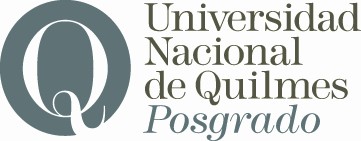 Secretaría de PosgradoApellido y NombresTítulo de gradoUniversidadAño de graduaciónLugar de trabajoÁrea de desempeño laboral- profesional(*) Otros estudios de posgradoFirma del postulanteAclaración de firmaLugar y Fecha